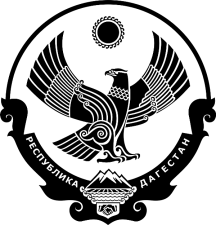 РЕСПУБЛИКА ДАГЕСТАНСОБРАНИЕ ДЕПУТАТОВ МУНИЦИПАЛЬНОГО РАЙОНА«КАРАБУДАХКЕНТСКИЙ РАЙОН»Р Е Ш Е Н И Еот 29 июня 2021 г. № 50«О внесении изменений в решение районного Собрания депутатов от 25.02.2021 г. № 36  «О порядке определения цены продажи земельных участков, находящихся в собственности МР «Карабудахкентский район», при заключении договоров купли-продажи земельных участков без проведения торгов»	В соответствии со ст. 39.4 Земельного кодекса РФ, ст. 48 Федерального закона от 06.10.2003 г. № 131-ФЗ «Об общих принципах организации местного самоуправления в Российской Федерации», Собрание депутатов муниципального района «Карабудахкентский район» 4-го созываР Е Ш А Е Т:1. Внести изменение в решение Собрания депутатов МР «Карабудахкентский район» от 25.02.2021 г. № 36  «О порядке определения цены продажи земельных участков, находящихся в собственности МР «Карабудахкентский район», при заключении договоров купли-продажи земельных участков без проведения торгов», изложив пункт 2.2 в следующей редакции:«2.2. земельных участков, образованных из земельного участка, предоставленного некоммерческой организации, созданной гражданами, для ведения садоводства, огородничества, дачного хозяйства (за исключением земельных участков, отнесенных к имуществу общего пользования), членам этой некоммерческой организации.При этом, при заключении договоров купли-продажи земельных участков, указанных в п. 2.2 настоящего решения, с гражданами-членами ДНТ «Надежда» и ДНТ «Роса», оплатившими до вынесения настоящего решения за выкуп этих участков по ранее установленной стоимости, считать этих граждан исполнившими свои обязательства по оплате за выкуп этого земельного участка полностью.»2. Опубликовать настоящее решение в районной газете «Будни района» и разместить на сайте администрации Карабудахкентского муниципального района.Председатель Собрания депутатовМР «Карабудахкентский район»					             А.А. СалаватовГлаваМР «Карабудахкентский район»					           М.Г. Амиралиев